LIIKLUSÕNNETUSEDTegevuste eesmärk:  Mäng „Kuldvillak“ on õpilastele teemale sissejuhatuseks ning aktiveerib ühtlasi ka eelteadmisi antud teema kohta. Omaloomingu konkurss arendab õpilaste loovust, andes neile võimaluse kirjalikuks eneseväljenduseks ning fantaasiarikka jutukese loomiseks. Võõrkeelse hädaabikutsungi koostamine arendab õpilaste keeleoskust ning muudab keeleõppe praktilisemaks. Ülesanded jõu ja kiiruse kohta on õpilastele sissejuhatuseks füüsikasse või ka loodusõpetusse tunni laienduseks. Turvavöö kohta uurimine arendab õpilaste informatsiooni otsimise ja kriitiliselt hindamise oskust, samuti laiendab õpilaste teadmisi turvavöö vajalikkusest. Häirekeskuse külastus või esmaabi koolitus annavad õpilasele praktilised kogemused ja teadmised antud teema kohta. Aeg:5*45 minutiteesti keele tund, kus tehakse sissejuhatus teemasse: mängitakse „Kuldvillakut“ ning alustatakse omaloomingu konkurssi;võõrkeele tund, kus koostatakse ja mängitakse läbi erinevad hädaabi kutsungid;matemaatika või loodusõpetuse tund, kus õpitakse jõu ja kiiruse kohta;eesti keele tund, kus võetakse kokku omaloomingu konkurss ja räägitakse kaasõpilastele turvavöö kohta;inimeseõpetuse tund, kus minnakse õppekäigule häirekeskusesse või osaletakse esmaabi koolitusel.Sihtrühm: 7. klassÕppekeskkond: klassiruum, arsti kabinet/võimla/häirekeskusÕppetegevused:mäng „Kuldvillak“ liiklusõnnetuste teema sissejuhatuseks;omaloomingu konkurss klassi parima õnnetuseteemalise jutukese valimiseks;võõrkeelse hädaabi kutsungi koostamine;füüsikaalaste ülesannete lahendamine jõu ja kiiruse kohta;uurimistöö turvavöö kohta;häirekeskuse külastus või esmaabi koolitus, praktiliste kogemuste ja teadmiste saamiseks.Õpitulemused:õpilane kirjeldab jalakäijatega ja jalgratturitega juhtunud õnnetuste peamisi põhjusi;õpilane oskab märgata ja kirjeldada võimalikke ohtlikke situatsioone jalakäijana, jalgratturina ning autos kaassõitjana;õpilane oskab analüüsida enda käitumist liikluses;õpilane oskab teavitada täiskasvanut või politseid ohtlikest olukordadest liikluses;õpilane oskab põhjendada turvavöö vajalikkust ning kirjeldada, mis juhtub sõitjaga autos kokkupõrke korral.Õpitulemused ja arendatavad pädevused õppekava kontekstis (RÕK, 2011):sotsiaalvaldkondlik pädevus – õpilane järgib üldtunnustatud käitumisreegleid ning on seaduskuulekas;enesemääratluspädevus – õpilane oskab analüüsida oma käitumist erinevates olukordades; lahendada suhtlemisprobleeme;digipädevus – õpilane oskab leida ja säilitada digivahendite abil infot ning hinnata selle asjakohasust ja usaldusväärsust.LõimingInimeseõpetus: õnnetuste toimumise korral tegutsemise oskus, esmaabivõtete tundmine.Eesti keel: õige suhtluskanali valik, loov kirjutamine, elutarbeliste tekstide lugemine ja teistele loetu edastamine, reportaaži kirjutamine.A-, B- või C-võõrkeel: õpitava maa kommete tundmine ning igapäevaelus vajalike väljendite omandamine.Loodusõpetus/füüsika: kiiruse ja jõu kohta õppimine ja ülesannete lahendamine. Arvutiõpetus: internetist leitud info kriitiliselt hindamise vajaduse mõistmine ning alternatiivsete infoallikate leidmine.HindamineÕpetaja hindab õpilaste aktiivsust ja panust tegevustesse ja rühmatöödesse. Õpetajatest moodustatud komisjon hindab omaloomingu konkursile esitatud tööde asjakohasust, keelelist korrektsust, loomingulisust ja originaalsust.Võõrkeele tunnis hindavad õpetaja ja kaasõpilased dialoogide keelelist korrektsust ning läbimängu teatraalsust.ÕppetegevusedMäng „Kuldvillak“. Õpilased jaotatakse rühmadesse ning mängitakse tavareeglitega kuldvillakut (Lisa 1). Kuldvillaku küsimused on liikluse- ja liiklusõnnetusteteemalised. Kuldvillak on sissejuhatuseks teemasse, et aktiveerida õpilaste eelteadmisi liikluse kohta. Omaloomingu konkurss. Õpilaste ülesandeks on kirjutada tunnis ja koduse tööna (liiklus)õnnetuse teemaline novell või jutustus. Eelistatult võiks loomingu teemaks olla liiklusõnnetus, mis kätkeb endas kehtivaid liiklusreegleid. Õpetaja kogub kokku õpilaste loomingu ning mitmest erinevast õpetajast koosnev žürii valib välja klassi parima teksti. Konkursi võitnud töö avaldatakse õpilase nõusolekul kooli- ja/või klassiajalehes ning ta saab auhinnaks näiteks hea hinde või eeliskoha esmaabi koolitusel/häirekeskuse külastusel. Võõrkeelse hädaabikutsungi koostamine/situatsiooni läbimäng.Võõrkeele tunnis (inglise, vene, saksa, prantsuse vm keeletunnis) jaotatakse õpilased rühmadesse. Iga rühm loosib endale teema (Lisa 2), mille kohta nad koostavad dialoogi õnnetuse toimumise ning hädaabi kutsumise kohta. Rühmades üks liige on õnnetusse sattunu, teine abi kutsuja ning kolmas on dispetšer. Dialoogide põhjal toimub rollimäng kogu klassi ees.Kaasõpilased annavad suulist tagasisidet üksteise dialoogidele, et hinnata dialoogi keelelist korrektsust ja rollimängu teatraalsust. Jõu ja kiiruse kohta ülesannete lahendamine. Matemaatika tunnis asendab füüsikaõpetaja klassi tavapärast matemaatikaõpetajat. Füüsikaõpetaja ülesandeks on tutvustada õpilastele põgusalt jõudusid liikluses. Õpetaja juhendamisel lahendatakse lihtsamaid ülesandeid jõu ja kiiruse kohta (Lisa 3).Uurimistöö. Turvavöö ehitus ja ajalugu. Õpilaste ülesandeks on kodus või mõnes tunnis uurida turvavöö valmistamise, materjali ning ehituse kohta. Samuti ajaloo ning ka kasulikkuse kohta. Õpilastele võib soovitada videote vaatamist, artiklite otsimist jne. Õpetaja selgitab õpilastele, kuidas leida informatsiooni ning seda kriitiliselt hinnata (Lisa 4). Pärast iseseisvat uurimist selgitavad õpilased pinginaabrile ühe fakti ning mida huvitavat ja kasulikku nad teada said. Kahest faktist valivad õpilased huvitavama ning räägivad selle neljaliikmelistes rühmades kaaslastele, kes omakorda esitavad oma faktid. Neljakesi valitakse, milline fakt on kõige huvitavam ning esitatakse see kaheksaliikmelistes rühmades. Kaheksaliikmelised rühmad valivad enda lemmiku fakti, misjärel valitakse klassi arvates kõige huvitavam fakt. Valitud fakti võib kirjutada suurele postrile ning kinnitada klassiruumi seinale. Esmaabi koolitus või häirekeskuse külastus. Projekti lõpus toimub esmaabi koolitus õpilastele või õppekäik häirekeskusesse. Õpilased saavad võimaluse õppida professionaali käe all esmaabi andmist või näha, kuidas toimub päästekorraldajate töö. Koolitusele või õppekäigule järgnevaks lisaülesandeks võiks olla reportaaži, uudise või pressiteate kirjutamine. Klassi parima kirjutise võib avaldada klassi- ja/või kooliajalehes/kodulehel. KokkuvõteKõigi tegevuste kokkuvõtteks arutlevad õpilased koos õpetajaga klassis, vastates küsimustele:Mida uut õppisin nende tegevuste käigus?Mis jäi mulle kõige paremini meelde?Milliseid ülesandeid oli kõige toredam lahendada?Mida sooviksin liiklusohutuse teemal veel edaspidi teha?LISA 1. Kuldvillaku reeglidKuldvillakus jaotub mängulaud kategooriateks, iga kategooria all on erinevate punktisummade ning raskusastmetega küsimused. Alustav võistkond valib teema ja punktisumma, kasutades väljendit:„Palun teema, summa“. Näiteks „Palun „Kellele helistada?, 400“.Ekraanile ilmub küsimus. Küsimusele vastamisel tuleb kasutada väljendit:„Mis/Kes on …“. Näiteks „Mis on kunstlik hingamine.“Õige vastuse korral lisatakse valitud punktid võistkonna punktisummale. Vale vastuse korral võetakse valitud punktid olemasolevast punktisummast maha.Võidab võistkond, kel on mängu lõpus kõige suurem punktisumma. Kuldvillaku mängimine http://jeopardylabs.com/play/liiklus9 Lingi avamisel tuleb esmalt valida, mitmeliikmelistes võistkondades soovitakse mängida. Iga õige vastuse puhul saab panna vastavale tiimile „+“ või „–„ see annab rühmale punkte juurde või võtab ära.Kuldvillaku muutmine https://jeopardylabs.com/edit/liiklus9  (salasõna „liikluskasvatus“)Kuldvillaku küsimused ja vastused kategooriate kaupaLISA 2.Tabel 1. Näide teemadest võõrkeelse vestluse koostamiseks.LISA 3. FüüsikaülesandedLISA 4.Internetist leitud informatsiooni kriitiliselt hindamineInternetiallikate tõepärasuse hindamisel tuleb lähtuda kolmest küsimusest:Kes?Kas info autoriks ja esitlejaks on mõni isik, organisatsioon, asutus. Isikute puhul tuleb kontrollida nende tuntust. Ilma autorita ja ilma viiteta materjalid (faktid, statistika, analüüsid jne) on kasutud. Miks?Kas see informatsioon on algselt mõeldud teadlastele, õppuritele või inimeste arvamuste ja seisukohtade kujundamiseks. Info peab olema objektiivne, mitte esindama teatud grupi huve. Millal?Kas veebilehte on hiljuti uuendatud ja millal on see veebileht loodud. Kui veebilehte veel uuendatakse on seal tõenäoliselt ka uus info antud teemade kohta. Vältida tuleks surnud linke. Kokkuvõte on tehtud veebilehekülje https://sisu.ut.ee/dev/gymnaasium/internetimaterjalide-hindamine põhjal.LiiklusreeglidLiiklusmärgidKellele helistan?Kuidas käitun? (siin võivad vastused erineda etteantust)100Jalakäija peab seda kasutama halva nähtavuse korral või pimeda ajal kõnniteeta ja valgustamata teel liikudes.Mis on helkur või süüdatud latern?100Joonistage paberile liiklusmärk, mis tähistab kergliiklusteed.Mis on 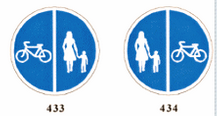 100Kõndides koolist koju näed kuidas auto tagurdab otsa liiklusmärgile ning sõidab seejärel minema.Mis on politsei? (112)100Sõidan jalgrattaga kooli kui kuulen, et mu telefon heliseb.Mis on jään seisma enne telefonile vastamist?200Selle juhtimiseks peab olema vähemalt 14aastane.Mis on mopeed?200Joonistage paberile liiklusmärk, mis keelab sõidukitega edasi sõitmist.Mis on 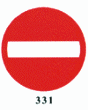 200Hommikul kõnnid klassikaaslasega koos kooli kui näed, kuidas üks vanaproua saab autolt löögi.Mis on kiirabi? (112)200Kõnnin koolist koju kui näen esimese klassi poisse, kes hakkavad teed ületama märkamata, et ülekäigurajale läheneb auto.Mis on jooksen poisteni ning peatan nad enne ülekäigurada?300Jalgratta kohustuslik ohutusvarustusMis on töökorras pidur ja signaalkell, vähemalt ühe ratta mõlemal küljel kollane helkur, pimeda ajal või halva nähtavuse korral sõites ees valge ja taga punane tuli või viimast asendav punane helkur?300Joonistage paberile märk, mis tähistab metsloomade ohtu teel.Mis on 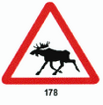 300Sõidad suvel vanematega ujuma kui näete, et tee ääres on kombain, millelt lekib kütust.Mis on päästeteenistus? (112)300Sõidan jalgrattaga kooli ning raudteeülesõidukohas hakkab keelutuli vilkuma, rong on aga veel kaugel.Mis on peatun ja ootan kuni rong möödub?400Jalakäija tohib seda oodata ooteplatvormil, selle puudumisel aga ainult kõnniteel või teepeenral.Mis on ühissõiduk?400Joonistage paberile õueala tähistav märk.Mis on 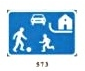 400Sõites maale vanavanemate juurde märkad maanteel surnud põtra.Mis on Keskkonnainspektsioon? (1313)400Hakkan just rohelise tulega ülekäigurada ületama üle mitme sõiduraja kui kuulen eemalt lähenevat sireeni.Mis on ootan ära kuni kiirabiauto minust möödub ja siis ületan sõidutee?AUTOAVARIIVIGASTUSJALGRATTAÕNNETUSTULEKAHJUVARGUSMÜRGISTUS